別紙２危険物を収納する設備等からの危険物の抜き取りの例仮貯蔵・仮取扱い実施計画書１　目的　　大規模な自然災害により被災した変圧器を修繕、点検するために必要な事項を予め計画するものである。２　仮貯蔵又は仮取扱いをする場所　　東大阪市〇〇町○丁目〇番〇号　○○工場北側空地３　仮貯蔵又は仮取扱いに使用する部分の面積　　約２４０㎡　（１２ｍ×２０ｍ）４　詳細レイアウト　　別紙のとおり５　仮貯蔵又は仮取扱いをする危険物の類、品名、数量及び倍数　　第４類第３石油類（絶縁油）１０，０００Ｌ　５倍６　貯蔵及び取扱い方法　⑴　変圧器の修繕、点検のため、変圧器内部の絶縁油を一旦抜き取り、仮設タンク等で貯蔵し、内部修繕又は点検が終了後に変圧器内に再度注油する。　⑵　第５種消火設備（１０型粉末消火器）を３本設置する。　⑶　標識及び掲示板を設置し、関係者に次の事項について注意喚起を行う。「危険物仮貯蔵・仮取扱所」、「品名・数量・倍数」及び「火気厳禁」　７　安全対策　⑴　変圧器、ポンプ又は仮設タンクのアースを確保する。　⑵　仮設の防油堤（漏えい防止シートの敷設）を設置し、流出防止対策を講じるとともに、配管の結合部からの流出防止対策として、オイルパンを設置する。　⑶　１ヵ所の取扱い場所で同時に複数の設備からの抜き出しは行わない。　⑷　危険物の取扱いは、原則として危険物取扱者免状保有者が行う。　⑸　その他安全対策書のとおり。８　管理状況　⑴　保有空地の周囲にバリケードを立て、空地を確保する。　⑵　敷地の出入り管理を徹底し、いたずら及び盗難を防止する。　⑶　作業前と作業後に点検を行い、その結果を記録する。９　その他必要な事項　　危険物の抜き出し等を行った変圧器の数及び危険物の延べ数量を記録し、事後速やかに報告する。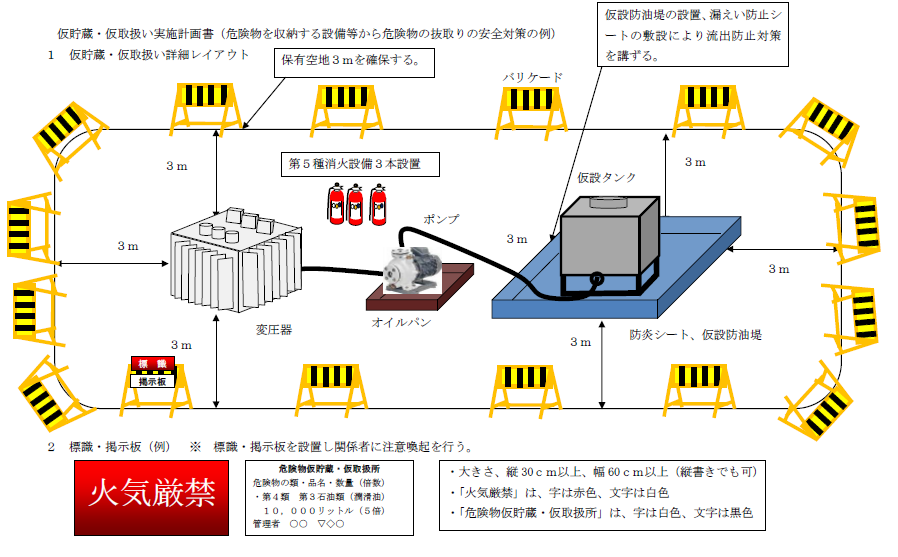 